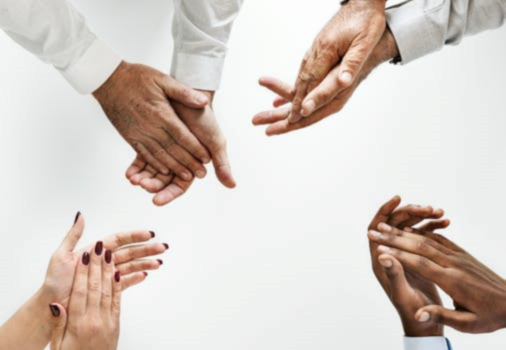 HR Report / DemoFortuna AG, Juno GmbH, Jupiter AG5/2018generated with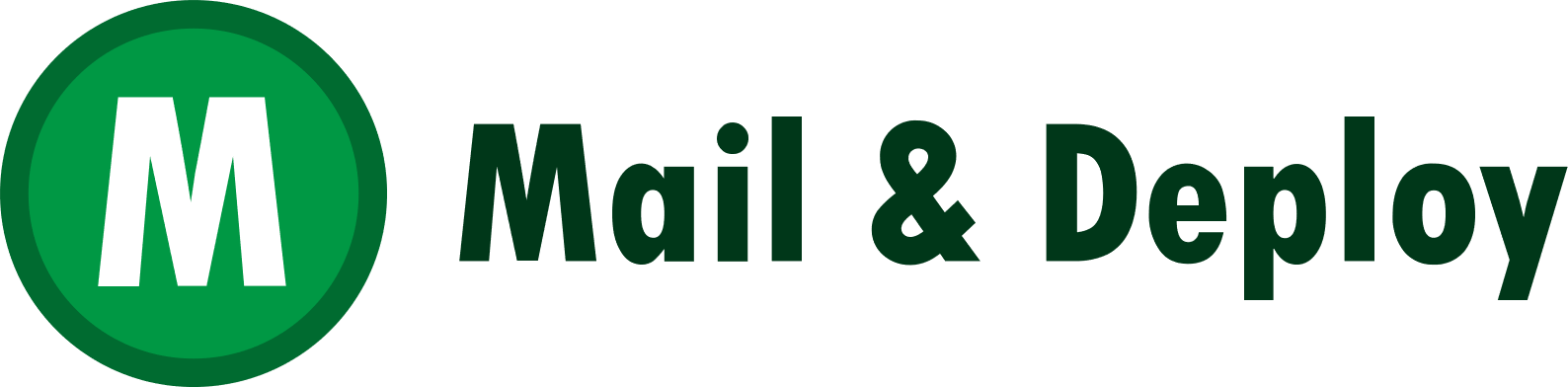 Human Resources Qlik App – Ready to usePersonal-Kennzahlen gewinnen als strategisches Instrument in Unternehmen mehr und mehr an Bedeutung.Um eine schnelle und effektive Lösung zu bewerkstelligen, braucht man eine gute technische Lösung und professionelles Know-How.Mit unserer Qlik Sense HR-App können Sie alle wichtigen Personaldaten und Kennzahlen in Ihrem Unternehmen jederzeit aktuell monitoren und analysieren. Mail & Deploy unterstützt Sie bei der Reporterstellung in gängige Formate wie Word, Excel, PowerPoint und vieles mehr.Geschäftsführer und Personal-Verantwortliche sind mit dieser Lösung stets optimal informiert und können daher besser fundierte Entscheidungen treffen.Das bietet unsere HR-AppSie benötigen die wichtigsten Personalkennzahlen Ihres Unternehmens auf Knopfdruck? Wir haben die Lösung! Gemeinsam mit unserem Partner, dem HR Spezialisten Visolytics, haben wir eine umfangreiche HR-App entwickelt, die sich einfach in Ihrem Unternehmen implementieren lässt.Die App umfasst die wichtigsten Kennzahlen für Ihr Personalcontrolling - je nach Anforderungen frei gestaltbar - und beantwortet damit auf Knopfdruck viele Fragen. Overview	Wie viele Mitarbeiter arbeiten in welchem Bereich? Wie hoch sind die Krankenstände? Wie viele Mitarbeiter arbeiten an welchem Standort?Hier sind die für ein Unternehmen wichtigsten Kennzahlen angeführt – je nach Anforderungen frei gestaltbar. 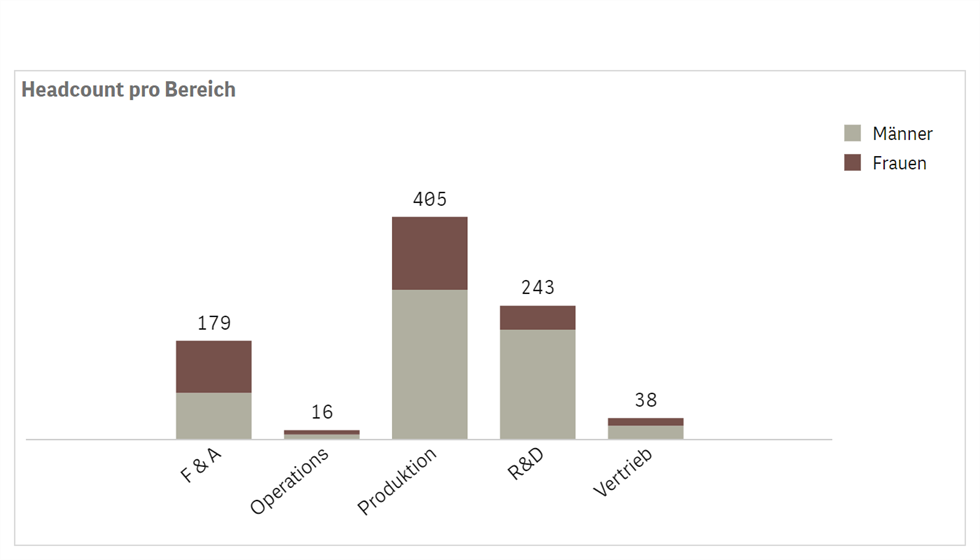 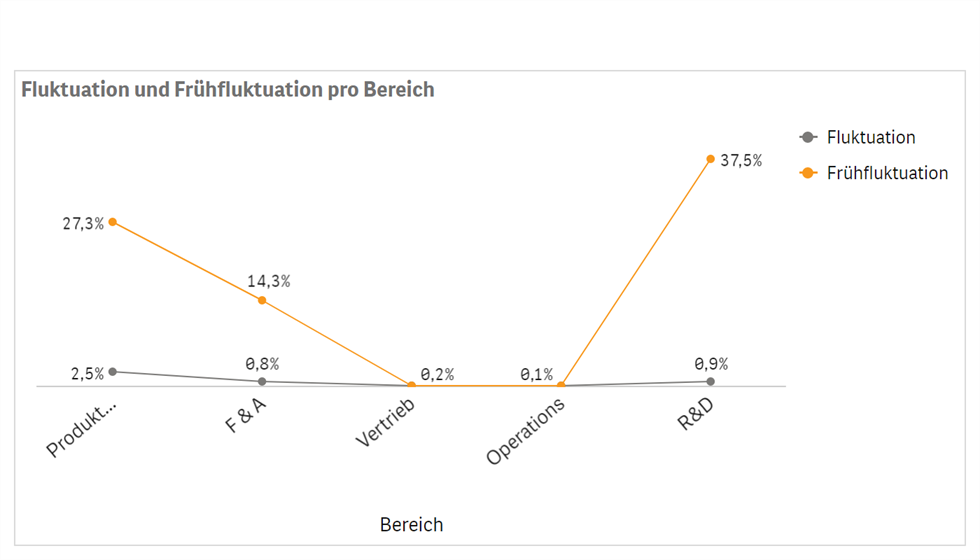 Mitarbeiter StrukturEine ausgewogene Struktur von Mitarbeitern zu haben, ist eines der vorrangigen Ziele eines Unternehmens.Wie ist die Altersstruktur meiner Mitarbeiter? Wie viele gehen in den nächsten Jahren in Pension? Wie viele Mitarbeiter arbeiten in welchem Bereich?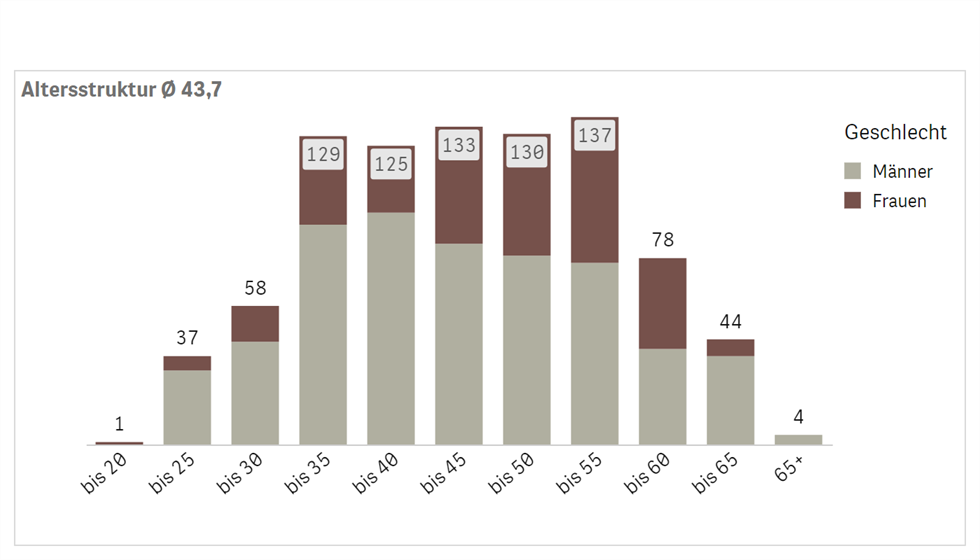 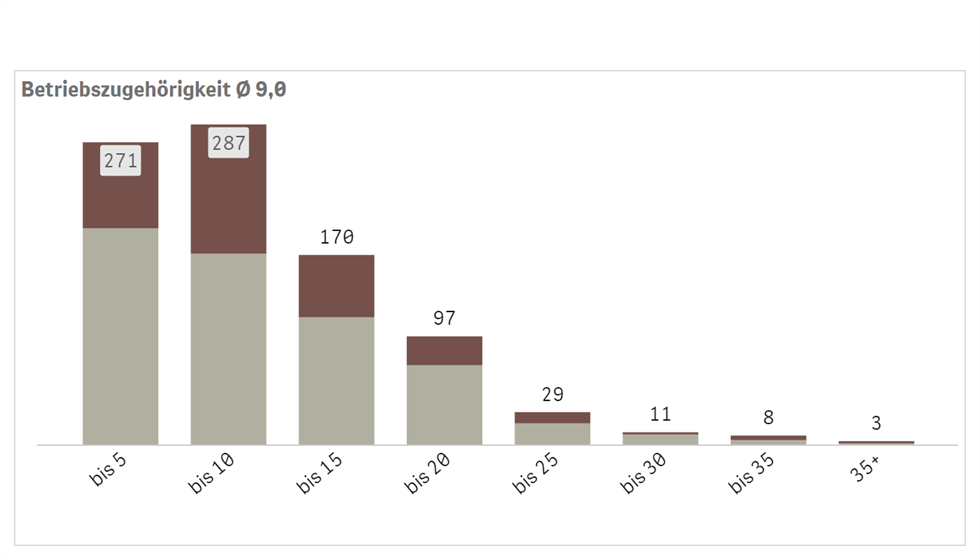 Mitarbeiter Struktur – Geo Analysis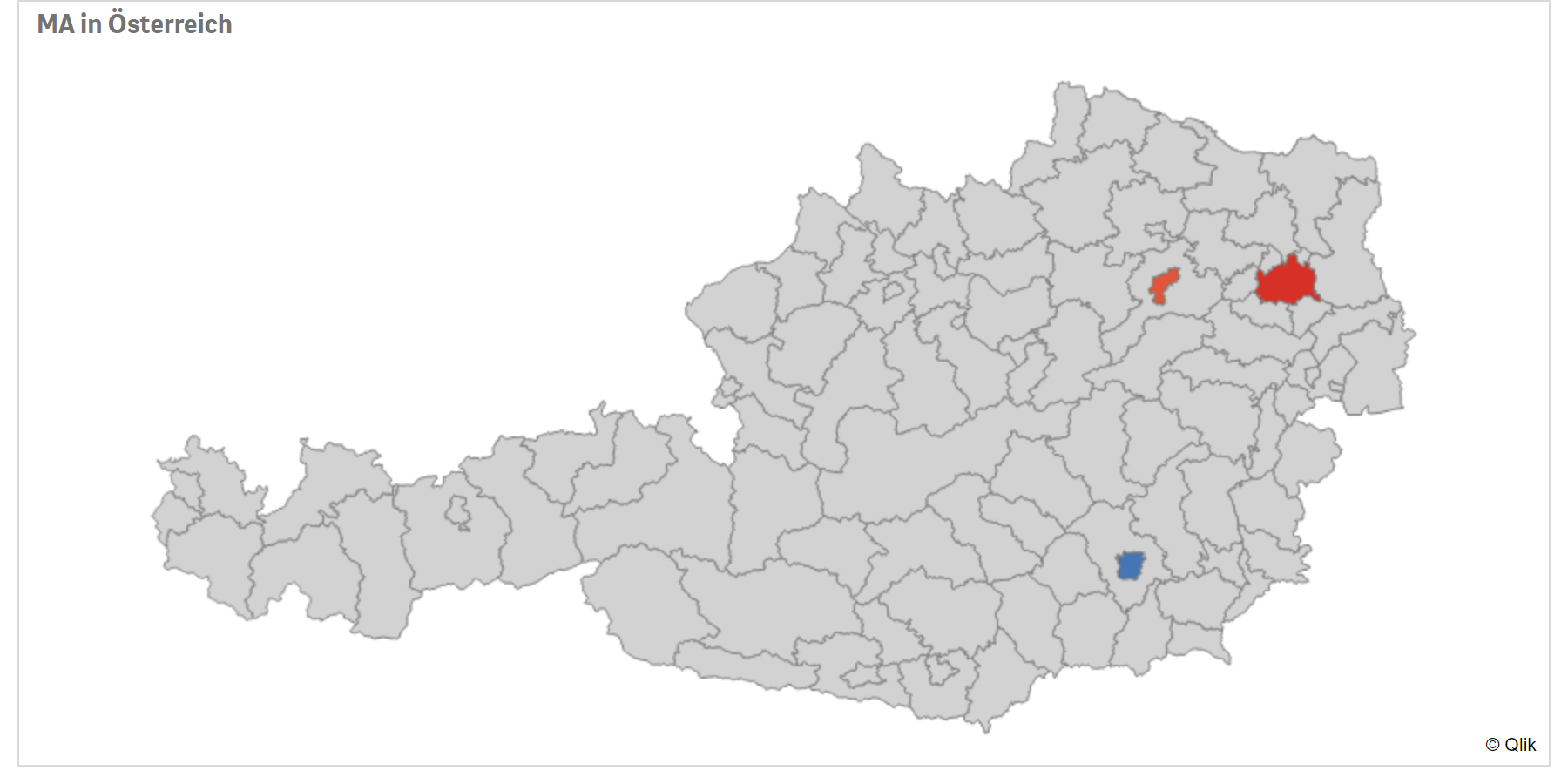 Ein-/Austritte & DienstunterbrechungenWie ist die „Mitarbeiter-Bewegung“ im Unternehmen? Wie viele Neueintritte hatte ich letzten Monat? Wie viele Mitarbeiter haben das Unternehmen verlassen? Wer kommt wann aus der Karenz zurück? Viele Fragen, die nur mit einem detaillierten Überblick über die Ein-, Austritte & Dienstunterbrechungen beantwortet werden können.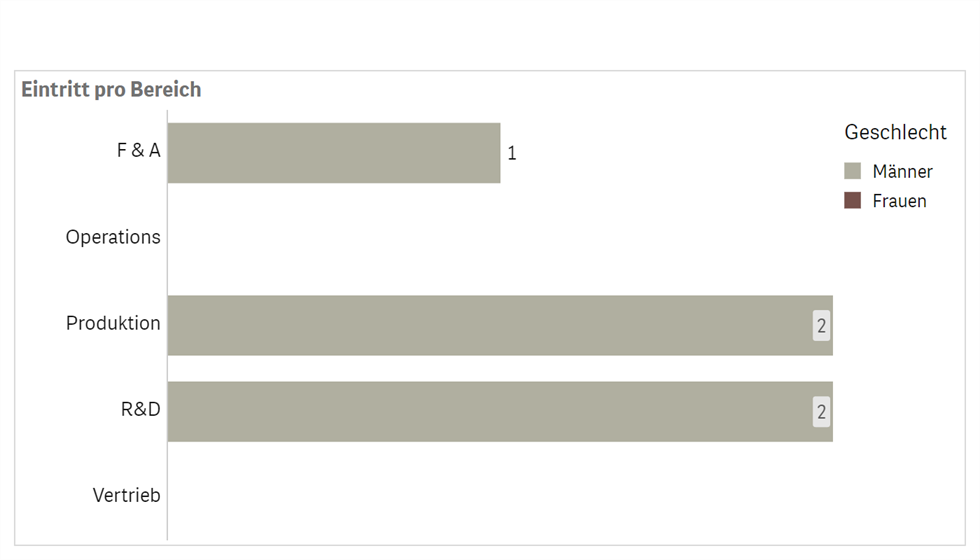 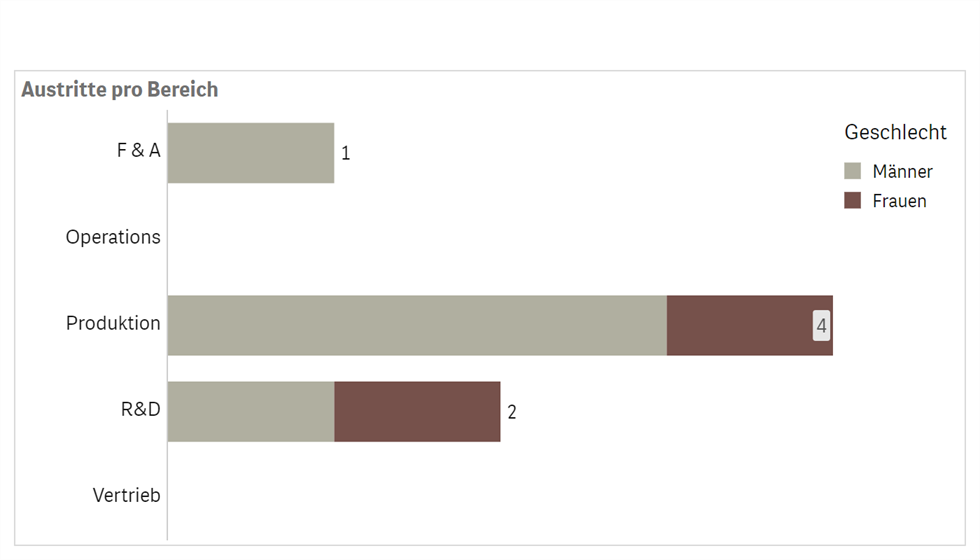 WiedereinsteigerFluktuationDie Fluktuation ist ein wichtiger Indikator für die Arbeitszufriedenheit und das Unternehmensklima. Verlassen die Mitarbeiter das Unternehmen aus eigenem Antrieb? Die Fluktuation ist ein oft unterschätzter, enorm hoher Kostenfaktor, Sie kostet mehr, als man sieht!Personalkosten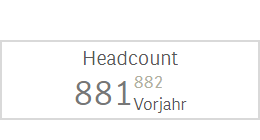 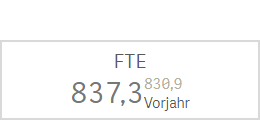 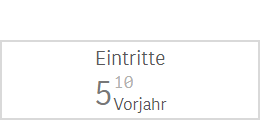 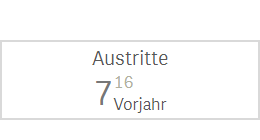 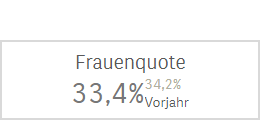 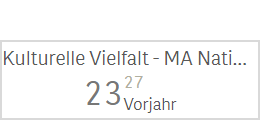 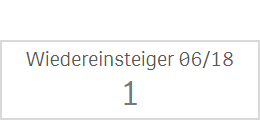 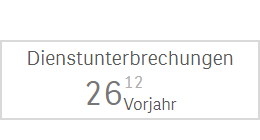 DatumNameKSTDNNR24.06.2018Florian 3010103631.07.2018Milla 3022142112.08.2018Berta 2043104722.08.2018Till 1050698917.09.2018Ilias 2094692421.10.2018Jim 2045693126.10.2018Milena 4080915501.11.2018Jona 2915905917.01.2019Lilly 2928904322.01.2019Jolina 1180122928.01.2019Nila 4130120631.01.2019Sean 4131134011.02.2019Eliana 2072163025.02.2019Bente 2094146926.02.2019Alexis 2033209105.03.2019Henriette 2046149604.04.2019Hanne 2920909306.04.2019Miley 1130126728.04.2019Wilma 2043208719.06.2019Cosima 3010117530.09.2019Adam 2919913129.12.2019Heidi 2919198331.12.2019Lorelei 40201009Ø Personalaufwand pro MAFortuna AG€ 2 502,65Fortuna AGProduktion€ 2 502,65Fortuna AGProduktion1st level Management€ 23,98Fortuna AGProduktion1st level ManagementProduktion 2015€ 23,98Fortuna AGProduktion2nd level Management€ 106,17Fortuna AGProduktion2nd level ManagementProduktion 2043€ 21,63Fortuna AGProduktion2nd level ManagementProduktion 2044€ 11,32Fortuna AGProduktion2nd level ManagementProduktion 2045€ 9,16Fortuna AGProduktion2nd level ManagementProduktion 2046€ 21,34Fortuna AGProduktion2nd level ManagementProduktion 2060€ 17,43Fortuna AGProduktion2nd level ManagementProduktion 2072€ 9,56Fortuna AGProduktion2nd level ManagementProduktion 2092€ 14,13Fortuna AGProduktion2nd level ManagementProduktion 3029€ 15,46Fortuna AGProduktion2nd level ManagementProduktion 3030€ 9,12Fortuna AGProduktion3rd level Management€ 19,67Fortuna AGProduktion3rd level ManagementProduktion 3030€ 19,67Fortuna AGProduktionMitarbeiter€ 2 366,12Fortuna AGProduktionMitarbeiterProduktion 2015€ 15,73Fortuna AGProduktionMitarbeiterProduktion 2016€ 31,38Fortuna AGProduktionMitarbeiterProduktion 2031€ 103,89Fortuna AGProduktionMitarbeiterProduktion 2033€ 200,19Fortuna AGProduktionMitarbeiterProduktion 2034€ 60,56Fortuna AGProduktionMitarbeiterProduktion 2043€ 332,58Fortuna AGProduktionMitarbeiterProduktion 2044€ 44,98Fortuna AGProduktionMitarbeiterProduktion 2045€ 194,13Fortuna AGProduktionMitarbeiterProduktion 2046€ 7,97Fortuna AGProduktionMitarbeiterProduktion 2060€ 49,34Fortuna AGProduktionMitarbeiterProduktion 2072€ 178,12Fortuna AGProduktionMitarbeiterProduktion 2092€ 36,16Fortuna AGProduktionMitarbeiterProduktion 2093€ 241,81Fortuna AGProduktionMitarbeiterProduktion 2094€ 328,86Fortuna AGProduktionMitarbeiterProduktion 2095€ 54,53Fortuna AGProduktionMitarbeiterProduktion 2096€ 54,43Fortuna AGProduktionMitarbeiterProduktion 3022€ 178,88Fortuna AGProduktionMitarbeiterProduktion 3029€ 139,11Fortuna AGProduktionMitarbeiterProduktion 3030€ 45,57Fortuna AGProduktionMitarbeiterProduktion 3045€ 43,46Fortuna AGProduktionMitarbeiterProduktion 3501€ 37,89Fortuna AGProduktionMitarbeiterProduktion 3505€ 29,56Fortuna AGProduktionMitarbeiter€ 873,45Juno GmbH€ 525,25Juno GmbHF & A€ 19,30Juno GmbHF & A1st level ManagementAbteilung 1120€ 19,30Juno GmbHF & A1st level Management€ 40,65Juno GmbHF & A2nd level ManagementAbteilung 3010€ 14,24Juno GmbHF & A2nd level ManagementHR€ 16,03Juno GmbHF & A2nd level ManagementLeitung F&A€ 18,10Juno GmbHF & A2nd level Management€ 2,90Juno GmbHF & A3rd level ManagementHR€ 2,90Juno GmbHF & A3rd level Management€ 12,60Juno GmbHF & AGeschäftsführungLeitung F&A€ 12,60Juno GmbHF & AGeschäftsführung€ 461,91Juno GmbHF & AMitarbeiterAbteilung 1120€ 18,41Juno GmbHF & AMitarbeiterAbteilung 1130€ 32,61Juno GmbHF & AMitarbeiterAbteilung 1140€ 6,61Juno GmbHF & AMitarbeiterAbteilung 2051€ 1,82Juno GmbHF & AMitarbeiterAbteilung 3010€ 30,11Juno GmbHF & AMitarbeiterBuchhaltung€ 8,56Juno GmbHF & AMitarbeiterHR€ 257,06Juno GmbHF & AMitarbeiterLeitung F&A€ 119,99Juno GmbHF & AMitarbeiter€ 86,01Juno GmbHOperations€ 12,99Juno GmbHOperations3rd level ManagementLeitung Operations€ 12,99Juno GmbHOperations3rd level Management€ 76,06Juno GmbHOperationsMitarbeiterLeitung Operations€ 76,06Juno GmbHOperationsMitarbeiter€ 52,94Juno GmbHProduktion€ 13,14Juno GmbHProduktion2nd level ManagementLeitung Produktion€ 9,01Juno GmbHProduktion2nd level ManagementProduktion 2015€ 5,92Juno GmbHProduktion2nd level Management€ 14,21Juno GmbHProduktionLeitung Produktion€ 14,21Juno GmbHProduktionGeschäftsführung€ 31,10Juno GmbHProduktionGeschäftsführungLeitung Produktion€ 31,10Juno GmbHProduktionMitarbeiter€ 216,34